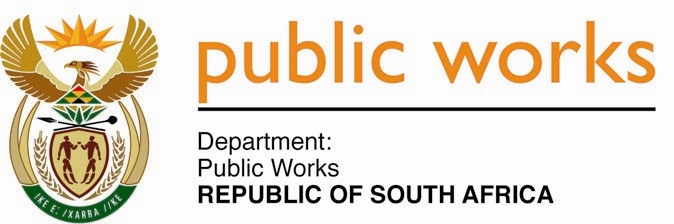 MINISTRY PUBLIC WORKSREPUBLIC OF SOUTH AFRICA Department of Public Works l Central Government Offices l 256 Madiba Street l Pretoria l Contact: +27 (0)12 406 2034 l +27 (0)12 406 1224Private Bag X9155 l CAPE TOWN, 8001 l RSA 4th Floor Parliament Building l 120 Plain Street l CAPE TOWN l Tel: +27 21 468 6900 Fax: +27 21 462 4592 www.publicworks.gov.za NATIONAL ASSEMBLYWRITTEN REPLYQUESTION NUMBER:					        	3884 [NW4462E]INTERNAL QUESTION PAPER NO.:				45 of 2018DATE OF PUBLICATION:					        	06 DECEMBER 2018DATE OF REPLY:						           19 DECEMBER 2018 3884.	Ms N V Mente (EFF) asked the Minister of Public Works:What amount has his department spent on repairing buildings it owns and/or has under its custodianship in each of the past five financial years?				  NW4462E___________________________________________________________________________The Minister of Public WorksREPLY:The department has an infrastructure programme dedicated for repairs, renovations and maintenance (Planned Maintenance) for facilities under its custodianship. There is also have a dedicated sub-programme for repair and maintenance (RAMP) of land ports of entries (LPOE) across the country. The main objective of RAMP is to address the backlog of repair and maintenance required to provide User Clients with effective and efficient facilities. The table below illustrates the expenditure in the past five financial years for both RAMP and the Planned Maintenance programme. It is quite apparent that there is a funding gap as the expenditure has been exceeding the allocations since the 2016/17 financial year, which attests to improved performance by the Department and the Property Mnagement trading Entity (PMTE).EXPENDITURE OVER THE LAST FIVE YEARS:Financial YearPlanned MaintenancePlanned MaintenanceLPOE RAMPLPOE RAMPFinancial YearAllocationExpenditureAllocationExpenditure2013/142 360 072 804	1 970 927 995202 206 000196 266 7972014/152 126 616 045	2 100 393 417142 000 000137 163 6602015/161 984 008 482	1 984 008 482222 350 000167 907 4872016/171 947 939 2012 000 192 365169 193 000203 529 5422017/181 978 058 4991 985 447 290200 664 000340 587 682Total10 396 695 03110 040 969 549936 413 0001 045 455 168